Job: 	     	Engineer: 	     	Contractor: 	     	Prepared By: 	     		Date:	      	Model: 	     		Indoor/Outdoor:	      	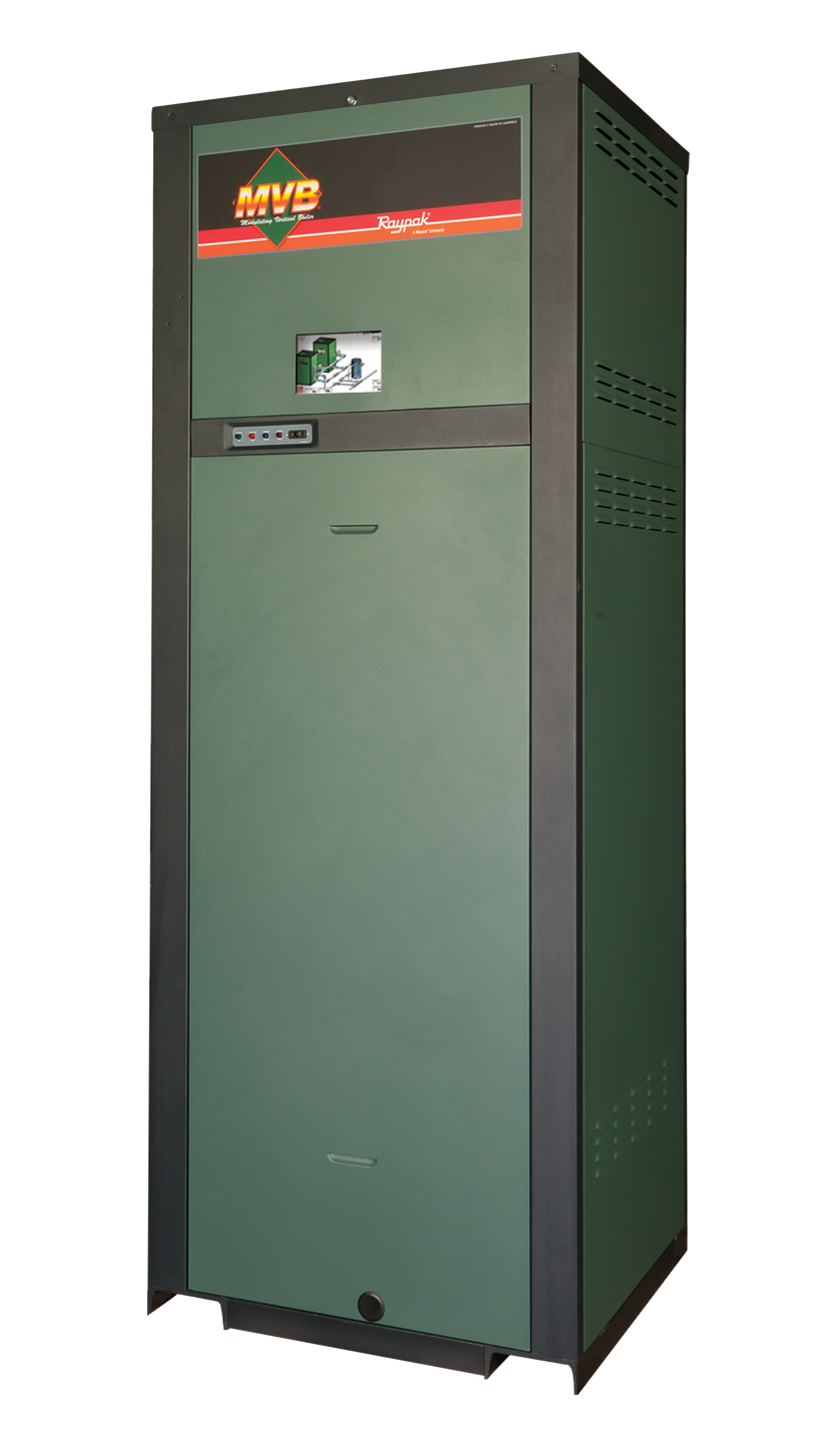 83-83.3% Thermal Efficiency at Full Rate100% Factory Fire-TestedVERSA IC® Integrated Controller with 7” Color Touchscreen DisplayRaymote™ remote connectivity provided standardOn/Off OperationFull Safety Diagnostics with HistoryStatus Display LightsCascade up to 4 Heaters – No External Sequencer RequiredCSA Low Lead Certified ≤ .25% LeadMaximum Outlet Water Temperature: 180°FMaximum Pool Setpoint 106°F (104°F Default)Minimum Inlet Water Temperature: 105°F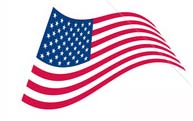 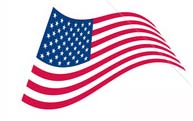 Limited Five-Year Primary Heat Exchanger WarrantyUltra Low NOx, Less Than 20 PPMHeat ExchangerBronze HeadersASME HLW Stamped; 160 PSIG MAWP National Board ListedCupronickel Fin TubingASME Powder-Coated Tube SheetSilicone High-Temp O-RingsASME Pressure Relief Valve125 PSIG – StandardManual Air BleedTemperature and Pressure Gauge,
Shipped LooseFour pass primary heat exchangerStainless Steel Evaporator PlateHeater Pump: Bronze, 120V, 1, 60HzControl120V, 60Hz, 1Ø, Power Supply120/24V 60Hz TransformerVERSA IC® built-in controller7” color HD touchscreen displayRaymote™ Wi-Fi remote connectivityIgnition Module	3-Try – Standard	C-6  Single-Try – OptionalRemote Flame SensorHigh Limit Fixed Manual 180ºFOn/Off Power SwitchFlow SwitchBlocked Vent Pressure SwitchCombustion Air Proving SwitchFreeze ProtectionPump SwitchAlarm Dry ContactPump Time DelayBlocked Condensate SwitchWater Temperature Sensors (4)Cold Water Protection Cold Water Run H-BypassModbus RTU BMS Port     B-85   BMS Gateway – BACnet MS/TP, BACnet IP, N2 Metasys or Modbus TCP     B-86   BMS Gateway – LonWorksBurnerHot Surface Ignition (HSI)Radially-Fired Knitted BurnerGas Train Fuel Natural Gas Propane (minimum grade HD-5)Zero Governor RegulatorDual-Seat Combination ValveElectronic Firing Mode (P) ConstructionIndoor/Outdoor ConstructionFront Controls EnclosedPolyTuf Powder Coat FinishRear Connections (Water, Gas, Vent, Electrical, Comb. Air, Cond. Drain)Combustion Air Filter – Shipped LooseDesign Certified ANSI Z21.56/CSA 4.3Front Connection Low Voltage WiringCSA Low Lead Certified ≤ .25% LeadVentingVent Termination Cap	Outdoor or Indoor, Vertical – 
Option D-11	Indoor, Horizontal – Option D-15Combustion Air	In-Line Filter Kit – Option D-17	Air Intake Elbow – Option D-16Extractor – Optional, Cat II	By others	Not requiredOptions F-10	Low Water Cut-Off, Remote Probe I-3	High Limit, Auto Reset, 
Adj., 40-180F I-6	High Limit, Manual Reset, Adj., 100-200F S-1	Low Gas Pressure Switch, 
Manual Reset S-2	High Gas Pressure Switch, Manual Reset Z-12	Condensate Treatment KitAdditional Options or Accessories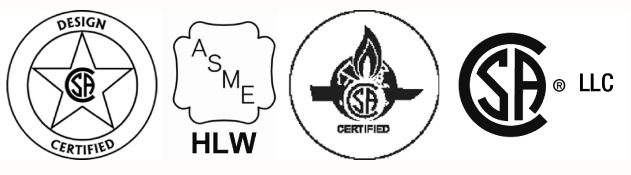 MVB® – Type PModels 504A-2004A	Model      	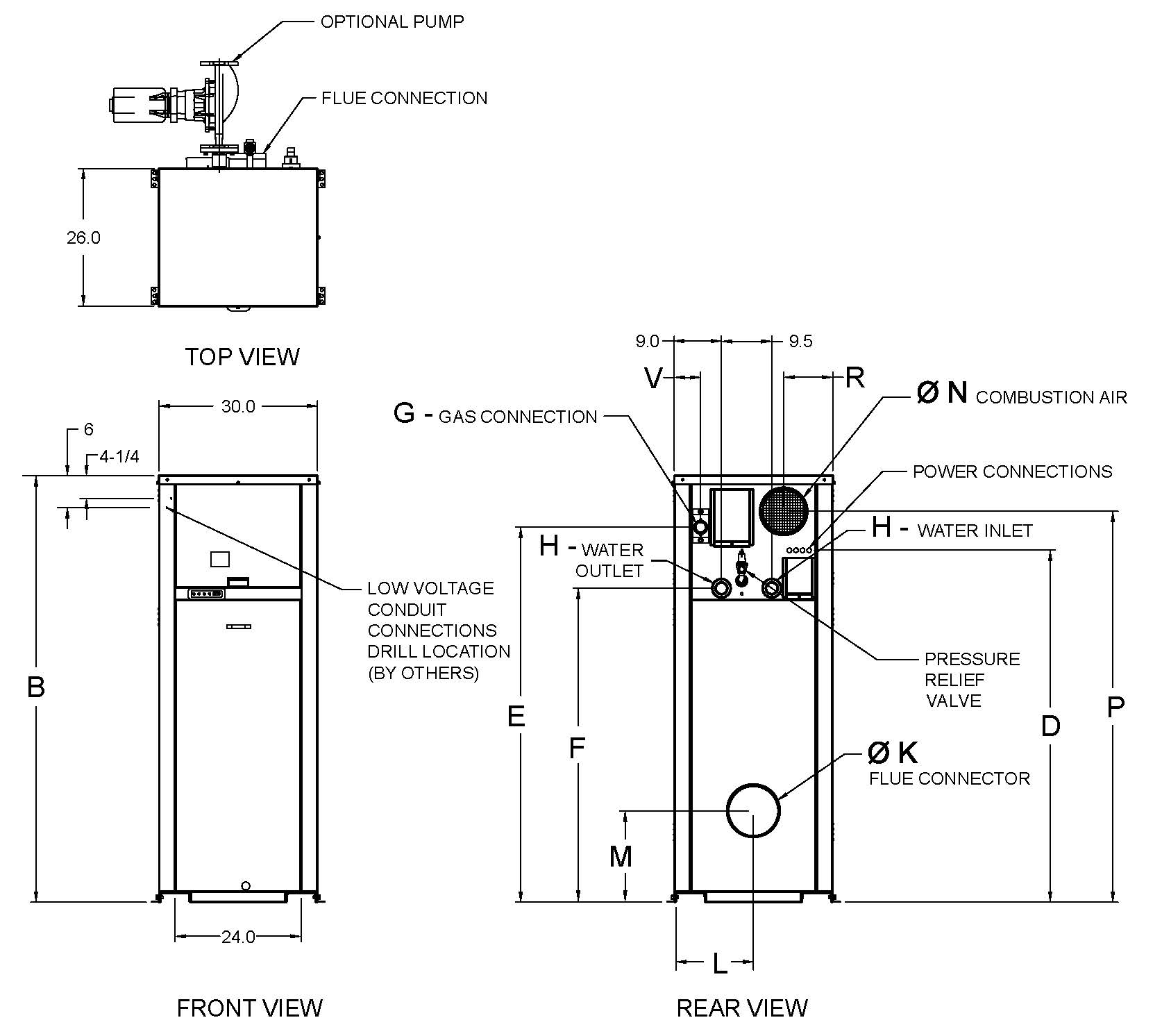 Shown without H-Bypass or Cold Water Run optionsWith H-BypassWith H-BypassWith H-BypassWith H-BypassModelPumpPumpPumpModelModelHPAmps   P-504A16111/46   P-754A16111/46 P-1104A16301/27 P-1504A1634114 P-2004A16361-1/222ModelMBTUHMBTUHDimensions (in.)Dimensions (in.)Dimensions (in.)Dimensions (in.)Dimensions (in.)Dimensions (in.)Dimensions (in.)Dimensions (in.)Dimensions (in.)Dimensions (in.)Dimensions (in.)Dimensions (in.)Dimensions (in.)Ship
Weight(Lbs.)Ship
Weight(Lbs.)Foot-
print(Ft2)Foot-
print(Ft2)Amps**Amps**ModelMBTUHMBTUHBDEFG*HKLMNPRVModelInputOutputHeightNPTNPTFlue ØC/A Ø   P-504A50041543303523-3/412813-3/414-1/8636826006005.45.41212   P-754A75062349364129-3/4121013-1/216642826606605.45.41212 P-1104A110091655434735-3/41-1/42-1/21013-1/216649827207205.45.41212 P-1504A1500125061505341-3/41-1/42-1/21213-3/418-1/8853827807805.45.41212 P-2004A1900158375616553-3/422-1/21413-1/220-1/8869959409405.45.41818Ratings shown are for elevations up to 4,500 feet. For installations at elevations 
above 4,500 feet, please consult the factory for additional instructions. No hardware changes requires below 10,000 feet.* For Natural Gas. For Propane, all sizes are 1” NPT.**Current draw is for heater only.  (Supply breaker must have delayed trip.)- For direct vent applications, contact the factory about relocating the pump.ModelRATES OF FLOWRATES OF FLOWRATES OF FLOWRATES OF FLOWRATES OF FLOWRATES OF FLOWRATES OF FLOWRATES OF FLOWModel20°F ΔT20°F ΔTMinimum FlowMinimum FlowMinimum FlowMaximum FlowMaximum FlowMaximum FlowModelGPMΔP (ft.)GPMΔP (ft.)ΔT (°F)GPMΔP (ft.)ΔT (°F)   P-504AN/AN/A655.51310011.39   P-754A656.4656.42010013.813 P-1104A9413.68511.52211318.617 P-1504AN/AN/A10218.72511322.223 P-2004AN/AN/A10222.73211327.229